Приложение №Карточки к игре «Купи – продай»Винные деньги Якутии

Этикетка от мадеры – 1 рубль



Этикетка вина кагор – 10 рублей.
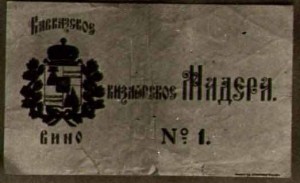 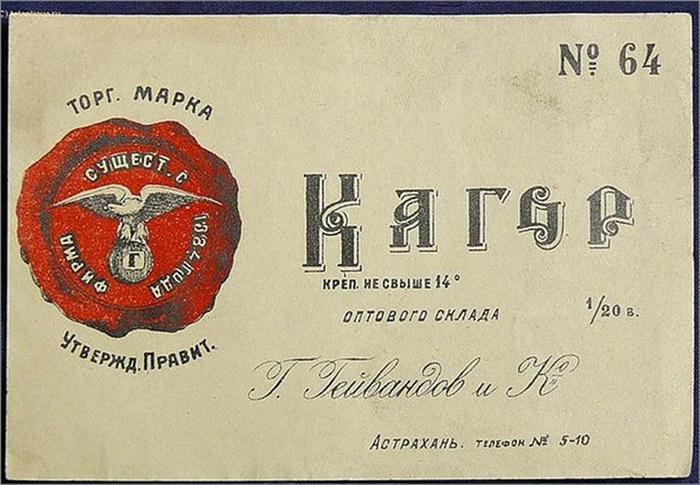 

Этикетка вина опорто – 25 рублей.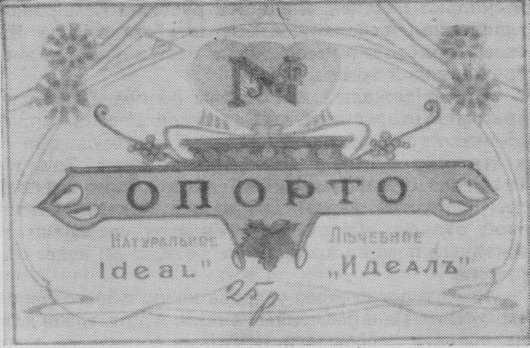 Карточки с изображением товаров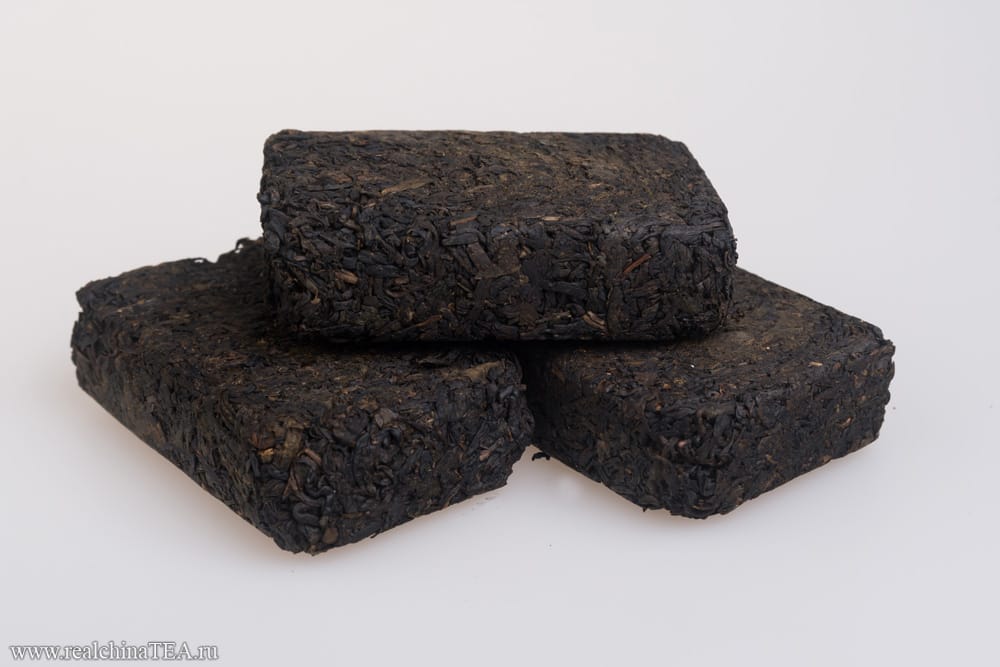 3 кирпича чая – 6 рублей.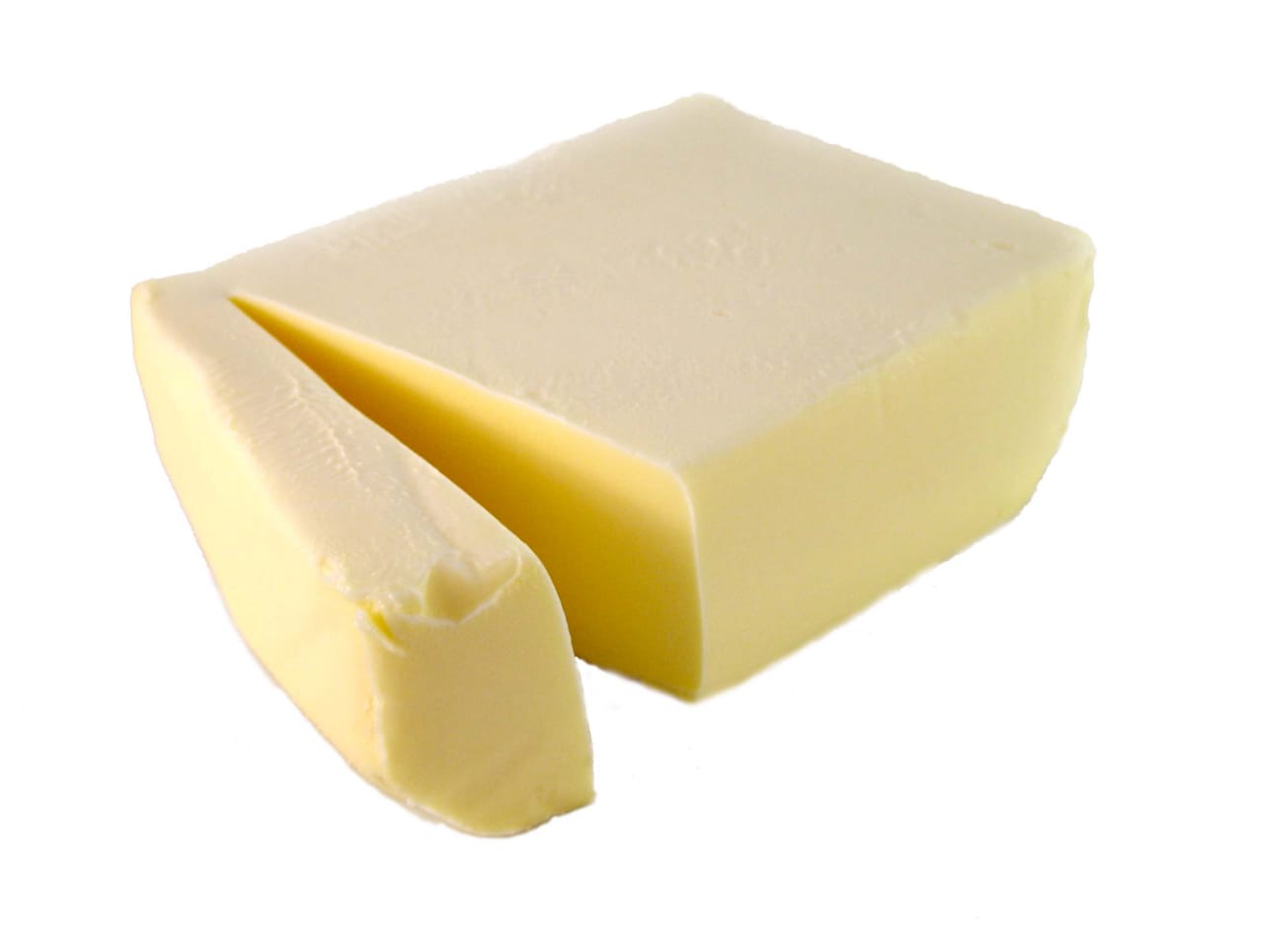 1 пуд свежего масла – 8 рублей.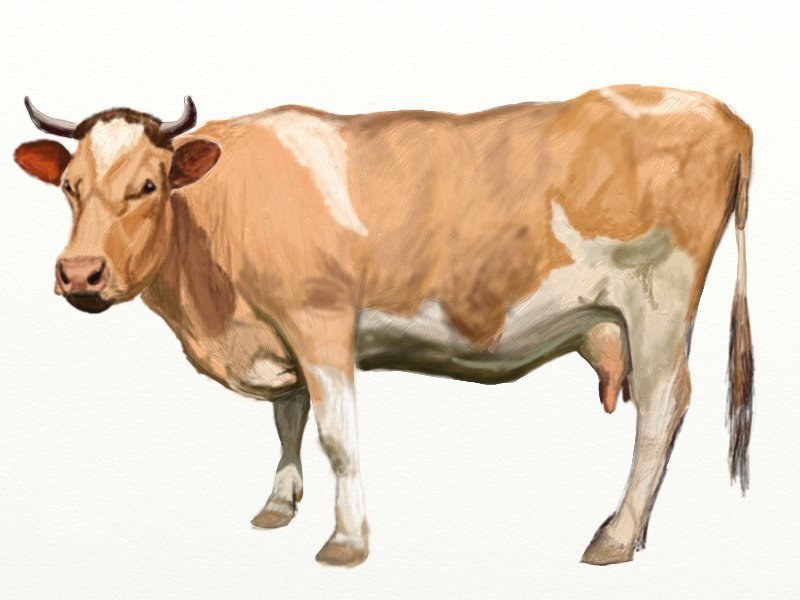 1 корова – 20 рублей.